                       ПОСТАНОВЛЕНИЕАдминистрация сельского поселения  Богородицкий  сельсовет Добринского муниципального района Липецкой областиРоссийской Федерации            23.12.2021г.                  ж.д.ст. Плавица                           №140    О проведении    публичных    слушаний     по  проекту решения    о   предоставлении       разрешения на отклонение от предельных     параметров разрешенного  строительства     объекта капитального строительства          В соответствии со ст.ст. 5.1.,40 Градостроительного кодекса Российской Федерации, Федеральным законом от 06.10.2003 № 131-ФЗ «Об общих принципах  организации  местного  самоуправления  в  Российской  Федерации», Уставом сельского поселения  Богородицкий сельсовет Добринского муниципального района Липецкой области Российской Федерации,решением Совета депутатов сельского поселения  Богородицкий сельсовет №152-рс от 15.10.2018г. «Об утверждении Порядка организации и проведения публичных слушаний в сфере градостроительных отношений на территории сельского поселения Богородицкий сельсовет Добринского муниципального района»,администрация сельского поселения Богородицкий сельсовет П О С Т А Н О В Л Я ЕТ:        1. Провести публичные слушания по проекту решения о   предоставлении    разрешения  на отклонение    от     предельных     параметров разрешенного строительства  объекта капитального строительства  в срок не более одного месяца со дня оповещения о начале проведения публичных слушаний до дня опубликования заключения о результатах публичных слушаний. Провести 24.01.2022года  в 14 час.00 мин. в здании администрации сельского   поселения    Богородицкий   сельсовет   по    адресу: 399420, Липецкая область, Добринский район,ж.д.ст.Плавица,ул.Строителей дом№14 собрание участников публичных слушаний по проекту решения о   предоставлении    разрешения  на отклонение    от     предельных     параметров разрешенного строительства объекта капитального строительства:индивидуальный   жилой  дом  по  ул.Ольговская дом№88А  в д.Ольговка, кадастровый номер земельного участка 48:04:0000000:2577. Планируемый объект расположен на расстоянии  2,58 м от границы земельного участка 88   по ул.Ольговская   в д.Ольговка.        2. Комиссии по землепользованию и застройке сельского поселения Богородицкий сельсовет:        2.1. Подготовить оповещение о начале публичных слушаний в течение 3 дней со дня принятия настоящего постановления, разместить его на информационном стенде   около   здания   администрации   сельского поселения   Богородицкий  сельсовет, ж.д.ст.Плавица, ул.Строителей, дом№14 в местах массового скопления граждан и иных местах, расположенных на территориях, в отношении которых подготовлен   соответствующий   проект,   в   границах   территориальных  зон.       2.2.Разместить оповещение о начале публичных слушаний на сайте администрации сельского поселения Богородицкий сельсовет.        2.3. Организовать    экспозицию     проекта    решения      о    предоставлении разрешений на отклонение от предельных параметров разрешенного строительства объекта капитального строительства и информационных  материалов на информационном стенде, расположенном  в здании администрации   сельского     поселения  Богородицкий  сельсовет   по   адресу: 399420,Липецкая область, Добринский район,ж.д.ст.Плавица, ул. Строителей, дом№14.               2.4. Разместить проект и информационные материалы к нему на сайте сельского поселения Богородицкий сельсовет.         2.5. Направить сообщения о проведении публичных слушаний по проекту решения правообладателям земельных участков, имеющих общие границы с земельным участком, применительно к которому запрашивается данное разрешение; правообладателям объектов капитального строительства, расположенных на земельных участках, имеющих общие границы с земельным участком, применительно к которому запрашивается данное разрешение; правообладателям помещений, являющихся частью объектов капитального строительства, применительно к которому запрашивается данное разрешение.        2.6. Опубликовать (обнародовать) настоящее постановление в порядке, установленном для официального опубликования муниципальных правовых актов и разместить  на сайте администрации сельского поселения Богородицкий сельсовет в течение 5 дней со дня принятия.         3. Контроль  за  исполнением  настоящего  постановления  оставляю за собой.Глава администрации сельскогопоселения Богородицкий сельсовет                               А.И.Овчинников 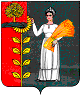 